Propozycje zabaw i zajęć  dla dzieci 3,4-letnich  Kwiecień- tydzień 2 „Dbamy o Ziemię”12.04.2021r.„Spotkanie z koszem”- historyjka obrazkowa. Dziecko ogląda obrazki, opowiada historię o przygodzie dzieci. 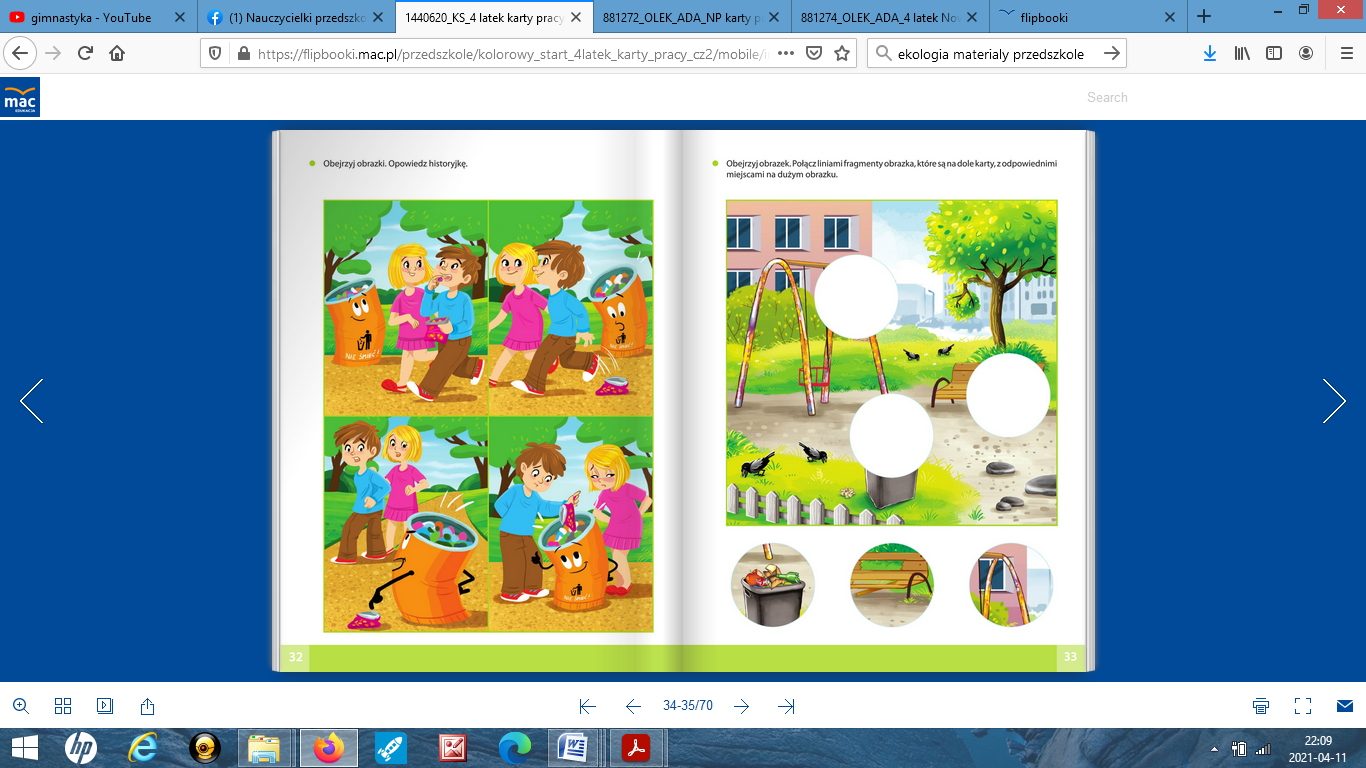 Źródła ilustracji: https://flipbooki.mac.pl/przedszkole/kolorowy_start_4latek_karty_pracy_cz2/mobile/index.html#p=34Propozycje pytań do historyjki obrazkowej:Co widzisz na pierwszym obrazku?Co zrobił chłopiec kiedy opakowanie było już puste?Kto zatrzymał dzieci?Czy dzieci poprawiły swoje zachowanie?Dlaczego ważne jest, żeby wyrzucać śmieci do kosza?Zabawa ruchowa z elementem celowania – „Wrzucamy śmieci do kosza”. Dziecko dostaje kartki starej gazety, robi z nich kulki, ściskając je najpierw prawą ręką (w razie problemów pokazuje rodzic), a potem – lewą ręką. Rodzic ustawia kosz w określonej odległości od dziecka (koszem może być miska, pojemnik na zabawki lub okręg utworzony np. ze skakanki). Dziecko rzuca kulkami z gazety próbując trafić do kosza. „Segregacja śmieci”- zabawa dydaktyczna. Rodzic wyjaśnia dziecku, iż dzięki segregacji śmieci (wyrzucania ich do odpowiednich pojemników) możemy je ponownie wykorzystać, czyli poddać je recyklingowi, który oznaczany jest poniższym znakiem: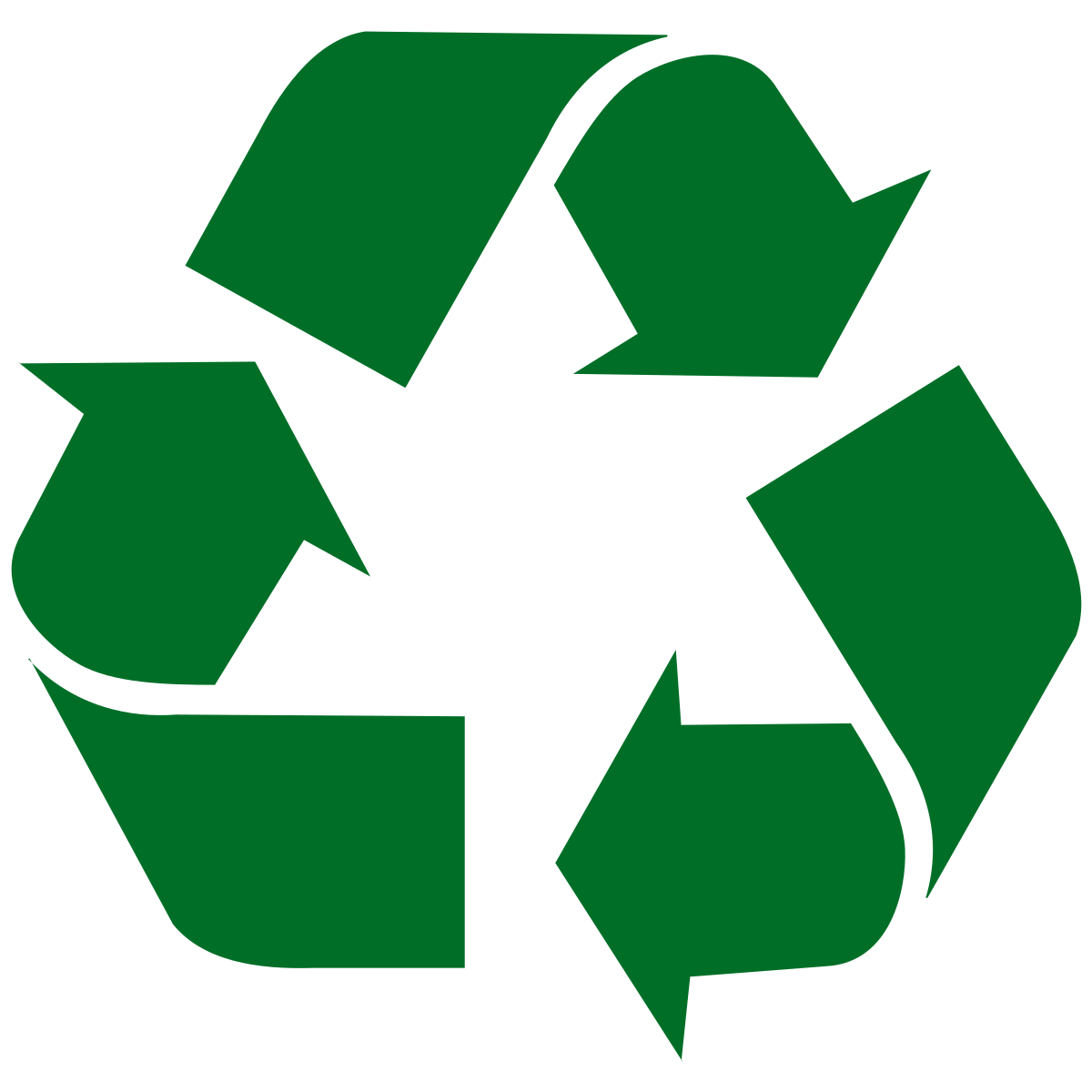 Źródło:https://upload.wikimedia.org/wikipedia/commons/thumb/a/a3/Recycling_symbol2.svg/1200px-Recycling_symbol2.svg.pngDziecko ogląda ilustrację przedstawiającą kosze służące do segregacji śmieci. Rodzic wyjaśnia, iż do kosza niebieskiego wrzucamy papier, do żółtego plastik i metale, a do zielonego szkło. Zadaniem dziecka jest dopasowanie przedmiotów narysowanych w pętelkach do odpowiedniego kosza. 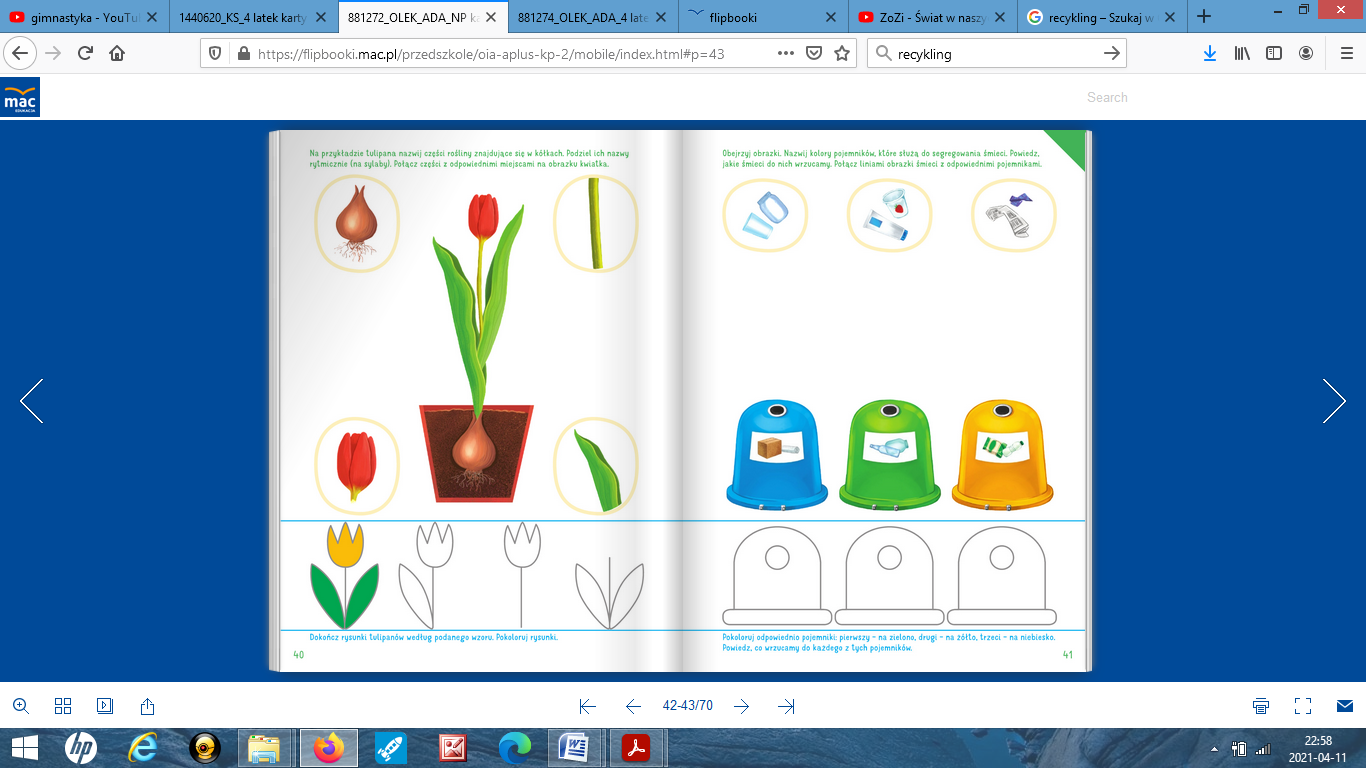 Źródło: https://flipbooki.mac.pl/przedszkole/oia-aplus-kp-2/mobile/index.html#p=43Karta pracy- zadaniem dziecka jest pokolorowanie kosza na niebiesko oraz pokolorowanie tylko tych przedmiotów, które mogą zostać wrzucone do niebieskiego kosza. 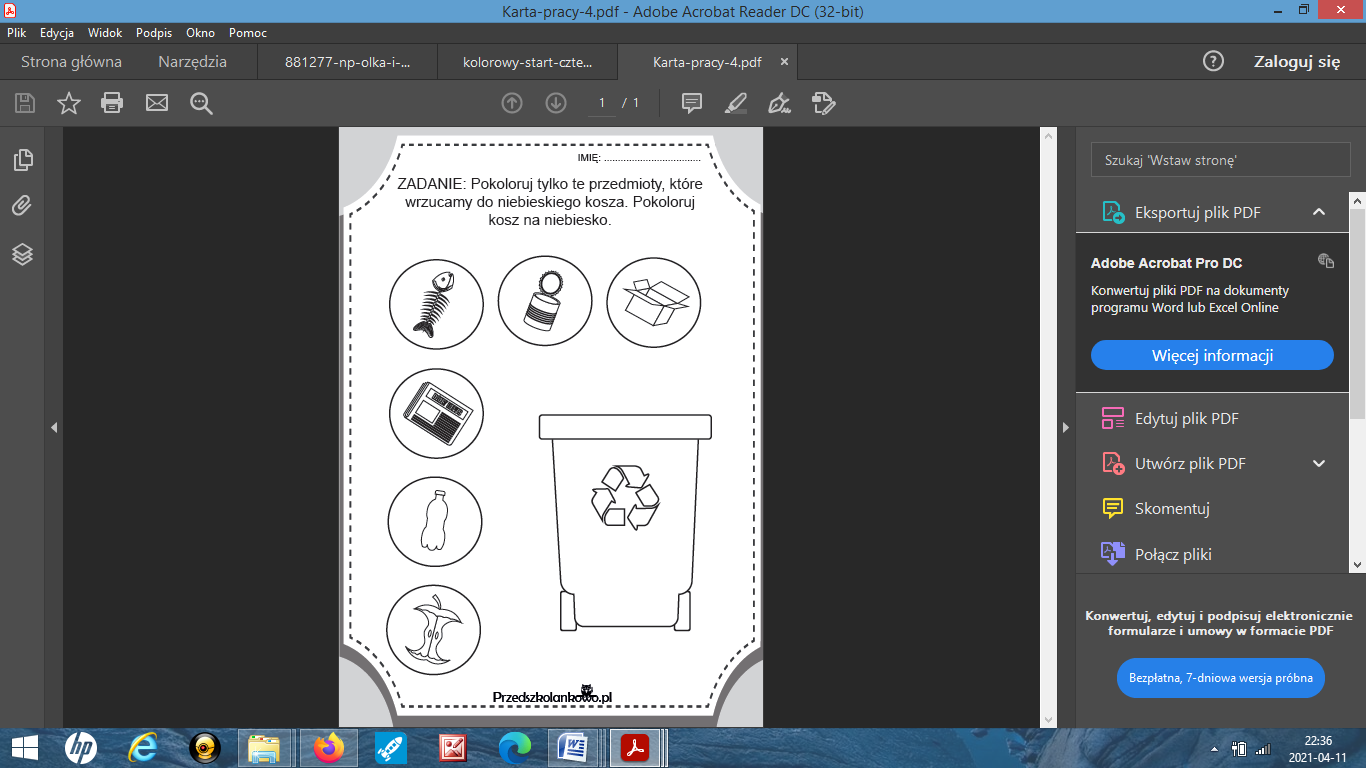 Źródło: https://przedszkolankowo.pl/wp-content/uploads/2018/04/Karta-pracy-4.pdf